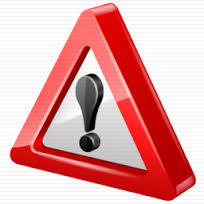 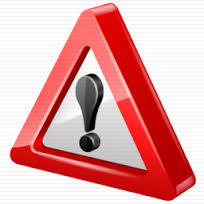 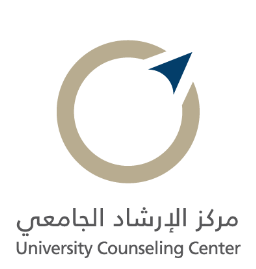 Electronic Case Record Numberاستمارة التقييم المبدئي لمركز الإرشاد الجامعي تاريخ اليوم : الاسم            العمر         الجنس          ذكر             أنثى        الرقم الاكاديمي  الايميل   رقم المحمول                العنوان     الكلية  المعدل التراكمي المستوى الدراسي  ........................................................................................................في حالة حدوث طارئ  بمن نستطيع الاتصال؟!1-                                                                                                    رقم المحمول                                              صلة القرابة                              اسم الشخص 2-                                                                                                    رقم المحمول                                              صلة القرابة                              اسم الشخص  من شجعك على طلب المشورة الارشادية ؟   أنت           الأمن والسلامة           مرشد الاكاديمي          عضو هيئة التدريس                صديق     	               شؤون الطلبة       موظف السكن                  جهات اخرى مثل  هل سبق وتلقيت المشورة الارشادية ؟    نعم           لا اذا كان الجواب بنعم الرجاء التوضيح  ماهي الشكوى الراهنة التي تتطلب المشورة الارشادية ؟اكاديميةشخصية اسريةاجتماعية اخرىما الذي تتوقع  الاستفادة منه او( الخروج به)  من المشورة الارشادية ؟  ملاحظه: نضمن لك السرية في حال الاجابة على السؤال تحرى الصدق فأن المعلومة المعطاة تستخدم في مساعدتك اثناء الجلسات  هل سبق لجأت إلى مختص في الارشاد أو العلاج النفسي ؟ استخدمت ادوية نفسية  ؟ حالياً هل تستخدم أي ادوية نفسية ؟اذا كان جوابك بنعم , أذكر اسم الادويةباعتقادك ما مدى الدعم النفسي /الاجتماعي من  الاسرة ؟  لا يوجد           نادراً          احياناً                كثيراً باعتقادك ما مدى الدعم النفسي / الاجتماعي من  الاصدقاء ؟  لا يوجد           نادراً          احياناً                كثيراً اختر من الاعراض المذكورة ما تشعر به بشكل مستمر :الهوايات والاهتماماتالتقييم النفسي المبدئي   BASIC IDيتم تعبئة النموذج  من قبل المختص  فقطنتائج التقييم النفسي المبدئي  ملخص الجلسة:                                             الملاحظات:                                                                     اسم المُختص :    عدم قدرة على التركيز زيادة في الوزنقلق فقدان الشهية عدم القدرة على تكوين صداقاتالخوفعدم صبر مزاج مكتئبعرض لم يتم ذكره:شعور بالتعبخجل فقدان وزن عرض لم يتم ذكره:مشاكل في النومعصبيةكسلعرض لم يتم ذكره:شعور دائم بالجوع شراهة في الاكلتوتر عرض لم يتم ذكره:افكار انتحارية شعور بالذنباحلام مزعجة عرض لم يتم ذكره:تقلب بالمعدة غير متحفزصداع مالمعارف Cognitions – C  دائماًأحياناًمطلقاً1ليس لدي القدرة على التذكر الجيد2غير قادر على التركيز أثناء الدراسة3قدرتي على تلخيص المواد ضعيفة4غير قادر على استيعاب المواد الدراسية5عندما أذاكر لا أعرف من أين أبدأالسلوك  Behavior- Bالسلوك  Behavior- B  دائماًأحياناًمطلقاً1أقوم على تدمير ممتلكات الغير2أصدر قرارات سريعة ثم أندم عليها3ينتابني نوبات غضب4غير قادر على تنظيم وقتي5لا تشغلني المعايير والضوابط الاجتماعية . الاستجابات الانفعالية Affective- Aالاستجابات الانفعالية Affective- A  دائماًأحياناًمطلقاً1أعاني من التوتر الشديد أثناء فترة الامتحانات2ينتابني الشعور بالذنب3أشعر بالرغبة في البكاء ولكن لا أستطيع4لدي الخوف من التواجد مع الاخرين5أشعر بالحزن دون معرفة سبب ذلكالعلاقات الشخصية Interpersonal Relationship -Iالعلاقات الشخصية Interpersonal Relationship -I  دائماًأحياناًمطلقاً1أميل إلى العزلة عن الاخرين2ليس لدي الرغبة بالمشاركة في المناسبات الاجتماعية3أكتفي بأصدقائي القدامى ولا أبحث عن  أصدقاء جدد.4أكتفي بمساعدة ذاتي ولا أقدم العون للآخرين5ليس لدي الرغبة في العمل بروح الفريقالأحاسيس Sensation- Sالأحاسيس Sensation- S  دائماًأحياناًمطلقاً1أعاني من صداع برأسي2لدي ألام بالقولون العصبي3ينتابني التعب والارهاق الجسدي4حواسي البصرية أو السمعية  لا تساعدني في استقبال المعلومات الدراسية.5أعاني من اضطرابات النومالتخيلات Images- Iالتخيلات Images- I  دائماًأحياناًمطلقاً1أسمع أصوات غريبه عندما اكون بمفردي2أستغرق وقتاً في أحلام اليقظة3أشعر في بعض الأحيان بأن روحي تفارق جسدي4لدي صورة ذهنية سلبية عما سيحدث مستقبلاً5لدي تخيلات وأفكار مرعبةالادوية  و الوظائف الحياتية البيولوجية Drugs- Dالادوية  و الوظائف الحياتية البيولوجية Drugs- D  دائماًأحياناًمطلقاً1أقوم بالتدخين يومياً2أتناول الطعام بشراهة3أتعاطى المواد المخدرة من أجل الشعور بالسعادة4أتناول المنبهات التي تساعدني السهر من أجل المذاكرة5أبتعد عن ممارسة النشاطات الرياضية